                  Dells Waterpark Classic– January 15-17th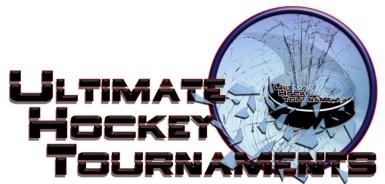 PeeWee A (MN B1) DivisionTournament Format       Four teams, with each team playing three preliminary round games. At the conclusion of preliminary round,                                First plays Second for Championship. Third plays Fourth for the consolation. Standings		Game Results	TeamPoints Gm1Points Gm2Points Gm3Total PointsTiebreakers Yellowjackets Hockey0202 MN Riveters2226 White Bear Lake2024 Peoria Jr. Rivermen0000Sat   11:00   11:00AmSauk Prairie RinkSauk Prairie RinkSauk Prairie RinkRivetersRivetersRiveters55vs.vs.YellowjacketsYellowjackets0Sat   12:15   12:15PmSauk Prairie RinkSauk Prairie RinkSauk Prairie RinkSauk Prairie RinkWhite BearWhite Bear55vs.vs.PeoriaPeoria3Sat5:355:35PmDells Poppy RinkDells Poppy RinkDells Poppy RinkDells Poppy RinkRivetersRiveters55vs.vs.White BearWhite Bear1Sat    6:50    6:50PmDells Poppy RinkDells Poppy RinkDells Poppy RinkDells Poppy RinkYellowjacketsYellowjackets33vs.vs.PeoriaPeoria0Sun  8:45  8:45AmReedsburg ArenaReedsburg ArenaReedsburg ArenaReedsburg ArenaYellowjacketsYellowjackets00vs.vs.White BearWhite Bear5Sun   10:00   10:00AmReedsburg ArenaReedsburg ArenaReedsburg ArenaReedsburg ArenaRivetersRiveters55vs.vs.PeoriaPeoria0            *** HOME ***            *** HOME ***          *** AWAY ***          *** AWAY ***SundaySunday 2:50PmPmReedsburg Arena3rd Place3rd Place3rd PlaceYellowjackets    5-3Yellowjackets    5-3  4th Place      4th Place    Peoria                                       ConsolationPeoria                                       ConsolationSundaySunday 2:15PmDells Poppy RinkDells Poppy Rink1st Place1st Place1st PlaceRiveters              6-2Riveters              6-2  2nd Place    2nd Place  White Bear                         ChampionshipWhite Bear                         Championship